Публичный отчет  за 2017 – 2018 учебный годОбщие сведения о центре.МБУДО «Детский оздоровительно-образовательный центр города Ельца» как учреждение дополнительного образования осуществляет свою деятельность в соответствии со следующей нормативно-правовой базой: - закон «Об образовании в Российской Федерации» (от 29 декабря 2012 г. N 273-ФЗ); - Конвенция «О правах ребенка» (Принята резолюцией 44/25 Генеральной Ассамблеи от 20 ноября 1989 года);  - Приказ Министерства образования и науки  Российской Федерации (Минобрнауки России) от 29 августа 2013 г. N 1008 г. Москва «Об утверждении Порядка организации и осуществления образовательной деятельности по дополнительным общеобразовательным программам»; - Примерные требования к программам  дополнительного образования детей (письмо Минобрнауки России от 11.12.2006 № 061844 «О примерных требованиях к программам дополнительного образования детей»); - Национальная образовательная инициатива «Наша новая школа» (от 04.02.2010 г. Приказ - 271);- Концепция Развития дополнительного образования детей, утвержденная распоряжением Правительства Российской Федерации от 04 сентября 2014 года №1726-р;  - Устав учреждения, другие локальные акты.МБУДО «Детский оздоровительно-образовательный центр города Ельца»–многопрофильное учреждение дополнительного образования детей, в котором в 2017-2018 учебном году занималось 2650 обучающихся в возрасте от 5 до 18 лет.2. Кадровое обеспечение центра. Педагогический коллектив – это сложный,  полиструктурный объект управления, поскольку педагоги отличаются по возрасту,  полу, образованию, стажу, профессиональной подготовленности, личностного развития, педагогического мастерства, готовности к инновациям. Педагоги центра - стабильный, способный к профессиональному и личностному росту коллектив.В 2017 – 2018 учебном  году в учреждении работал педагогический коллектив в составе 29 человек (в том числе, 8 совместителя). В числе штатных педагогов имеют ученую степень «Кандидат педагогических наук» - Кондакова Елена Владимировна.2.1. Количественный состав, чел. (на конец года) 2016-2017 годИз данных таблицы  видно, что в 2017 – 2018 –  количество педагогов (штатных сотрудников) увеличилось на одну единицу – к работе приступил молодой специалист Тимохина Елена Сергеевна. В 2 раза увеличилось число педагогов-совместителей, что обусловлено необходимостью увеличить охват детей, занимающихся в кружках и секциях. Характеризуя трудовую деятельность педагога, обычно употребляют понятия «компетентность», «профессионализм», «квалификация». Рассмотрим уровень квалификации педагогов нашего учреждения.2.2.Сравнительный анализ уровня квалификации педагогических кадров.Соотношение уровня квалификации педагогического состава.Вышеприведенные данные свидетельствуют о том,  что в 2017 – 2018  учебном году количество педагогов с высшей категорией уменьшилось на 1 единицу.   В группу безкатегорийных работников вошли молодые педагоги – Кириллова Т. С., Круглов И. М. и вновь поступивший на работу методист – Леньшина С. В. 2.3. Уровень образования педагогических работников.Из представленной таблицы видно, что уровень образования педагогов остался на прежнем уровне, произошло лишь увеличение количества педагогов,  имеющих высшее образование. Это произошло вследствие процесса обновления коллектива в результате выбытия части его членов и прихода новых, то есть, оборотом кадров.  Качество образовательного процесса зависит от педагогического опыта коллектива. В таблице  представлены данные по педагогическому стажу работников МБУДО ДООЦ.2.4. Педагогический стаж  работы штатного педагогического состава, лет Стаж  работы штатных педагогов.Педагогический  коллектив состоит из опытных и начинающих работников, что очень ценно для преемственности. В 2017-2018 учебном году  на работу в центр поступило 3 молодых специалиста (Кириллова Т. С., Круглов И. М., Тимохина Е. С.),  что и объясняет увеличение количество работников, чей стаж до 3-х лет, с 2 до 5 по сравнению с предыдущим учебным годом. 2.5. Возрастной диапазон штатных педагогов.Рассмотрим возрастной диапазон педагогического состава.  Анализируя данные можно сказать, что и в 2017-2018 учебном году  основу коллектива составляют педагоги в возрасте от 20 до 50 лет (15 ед.)  и    старше 55 лет (6 сотрудников).На конец   2017–2018  учебного года в педагогическом коллективе работали  8  мужчин и 13  женщин.  2.6. Результативность работы педагогов (участие педагогов в конкурсах).Анализ представленных данных позволяет сделать вывод о том, что уровень профессионализма, современной компетентности педагогов Центра отвечает требованиям социального заказа, а их квалификация соответствует реализуемым общеразвивающим программам.Анализ работы с детским коллективомМечтой большинства педагогических коллективов и практически любого педагога является наиболее раскрытие возможностей и способностей каждого ребёнка, развитие его неповторимой индивидуальности. Педагог  дополнительного образования должен вовлечь детей в процесс обучения и постоянно поддерживать в них интерес к этому процессу, тем самым помогая ребёнку в стремлении его к постоянному саморазвитию.3.1. Анализ состава детского контингента3.1.1.   Анализ обучающихся по возрастному диапазону и гендерному составу.За период 2017 – 2018 учебные годы в центр  обучалось 2650 человека. Число обучающихся на начало учебного года составила – 2650 обучающихся, на конец года - 2650.  Переведены на последующие года обучения – 1267Отчислены - 1283Возрастной и гендерный состав обучающихся.Из  таблицы хорошо видно, что в 2017-2018 учебном году произошел общий рост обучающих на 897 (33%) обучающихся, что связано с  увеличением общего  количества кружков, в том числе и на базах образовательных организаций. В соответствии с этим произошел рост занимающихся в каждой возрастной категории.                 3.1.2.Численность обучающихся по направлениям.Прогноз по увеличению охвата детей, услугами дополнительного образования в соответствии с Указом президента (исполнение «дорожной карты»).2015 г- 766 чел.2016 г.- 1703 чел.,  рост 935 чел. (65%)2017 г. - -2000 чел., рост 297 чел. (13%)2018 г. – 2650 чел., рост 897 чел. (33%)2019 г. – 2650 чел.Необходимо отметить, что впервые в 2017-2018  учебном году на базе цента на основании  соглашения о сотрудничестве с ЕГУ им. И. А. Бунина открыто объединение естественно-научной направленности «Человек познает Вселенную» (руководитель - к.п.н. Кондакова Е. В.). А в рамках городской программы «Профориентир» на основании соглашения о сотрудничестве с Елецким колледжем экономики, промышленности и отраслевых технологий открыт кружок «Юный машиностроитель» (руководитель – Нетета М. А.)3.2.  Анализ посещаемости и сохранности обучающихсяВажным показателем  деятельности центра  является посещаемость.В течение учебного года посещаемость колеблется: в начале учебного года она обычно выше, чем в конце. Большинство педагогов отмечают самый большой спад посещаемости в начале второго полугодия после зимних каникул, когда у детей меняется расписание в школе. У некоторых обучающихся так и не происходит адаптации к новому расписанию, и они оставляют занятия в объединении. Педагоги в данном случае вынуждены делать дополнительный набор детей в группы (в основном первого года обучения), для сохранения контингента.Посещаемость в объединениях представлена на рисунке 2.3. Из представленной таблицы видно, что в течение текущего учебного года этот показатель имеет тенденцию к снижению и варьирует от 95,7% (в сентябре) до 88,3 % (в апреле). 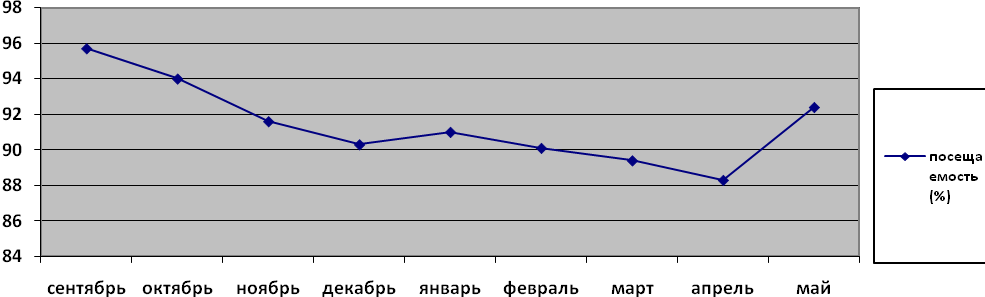 Годовая динамика посещаемости в объединениях Анализируя причины пропусков занятий в нашем учреждении, можно отметить самые основные: болезнь обучающихся, занятия в нескольких объединениях  (что вполне естественно, т.к. детям всё интересно, и они ищут новое поле деятельности), плохая успеваемость в школе и родители не отпускают в центр, наказывая, таким образом, ребёнка. (В данном случае проводятся беседы с родителями), загруженность в школе (особенно старшеклассников в конце текущей четверти и учебного года), отсутствие педагога длительное время по причине болезни, командировки, прохождения курсов.Важным показателем успешности работы учреждения дополнительного образования является сохранность контингента обучающихся.  Из данных таблицы видно, что сохранность контингента обучающихся  на конец 2017-2018 учебного  года  не  составила 100%. Образовательная деятельность.Образовательная деятельность центра направлена на: - организацию учебно-воспитательного процесса для обеспечения получения обучающимися объединений центра комплекса знаний, умений, навыков, необходимых для успешного индивидуально-социального становления и дальнейшего развития; - создание благоприятных условий (комфортной среды) для естественного осуществления комплексной (интеллектуальной, духовной, психической и физической) рекреации и компенсации участников образовательного процесса; - создание условий для развития у обучающихся центра эмоционально-ценностного отношения к жизни и миру, для формирования социальной грамотности и социальной устойчивости; - создание оптимальных условий для формирования и развития в пространстве центра творческого сообщества детей, молодёжи и взрослых (творческого духа, креативно-коммуникативной среды, территории общения и творчества); - развитие мотивации личности к познанию и творчеству, профессиональному самоопределению; - осуществление мониторинга качества образовательного процесса работы творческих объединений.Организация образовательного процесса регламентируется учебным календарным графиком, учебным планом, дополнительной общеразвивающей программой, расписанием занятий. Центр организует работу с обучающимися в течение всего календарного года. Режим занятий устанавливается годовым календарным графиком, расписанием учебных занятий, утвержденным директором. Учебные занятия проводятся в свободное от занятий в общеобразовательных организациях время. Расписание занятий творческих объединений центра составлено с учетом требований СанПиН, целесообразности организации учебно-воспитательного процесса, создания необходимых условий для обучающихся разных возрастных групп. Число занятий в неделю и их продолжительность зависит от возраста обучающихся, направленности объединения. В период школьных каникул объединения могут  работать по измененному расписанию учебных занятий с основным или переменным составом, индивидуально. Во время летних каникул образовательный процесс не осуществляться.Продолжительность обучения в творческих объединениях определяется дополнительной общеразвивающей программой и сроком ее реализации. В целях популяризации работы творческих объединений, формирования новых групп первого года обучения стало традиционным проведение в центре Дня открытых дверей. Результатом данной работы послужило комплектование новых групп первого года обучения, укрепление сотрудничества с образовательными учреждениями учреждениями профессионального образования.4.1. Анализ взаимодействия МБУДО ДООЦ   с образовательными организациями В МБУДО ДООЦ занимаются дети дошкольных образовательных организаций, обучающиеся всех  основных и средних общеобразовательных организаций города Ельца,  СПО и ВПО.В 2017-2018 учебном году занятия проводились на базе центра  в УК1, УК2 и на базе следующих образовательных организаций:Данные таблицы позволяют сделать вывод о том, что в 2017-2018 учебном году на базе образовательных организаций занимались 56% обучающихся от общего числа. Занятия педагогами центра на базах школ начинаются после подписания договора  директорами ОО.4.2.  Структура образовательного процесса.Образовательный процесс осуществляется на 4 ступенях: дошкольной, начальной, средней и старшей (рис. 3.1.). На дошкольной и начальных ступенях ребята занимаются в кружках художественной направленности (хореографическая студия  «Задоринки», «Декоративно-прикладное мастерство», «Фантазия» и т.п.) Обучающиеся  средней и старшей ступени уделяют больше внимания физкультурно-оздоровительному и техническому направлению («Основы фотомастерства»,  «Волейбол», «Радиомоделирование», «Скалолазание», «Юный машиностроитель» и т.д.), а так же естественно-научному профилю.Ниже, в таблице приведён сравнительный анализ количественного состава объединений обучающихся центра. Он показывает, что число объединений  в 2017- 2018 году по сравнению с 2016-2017 учебным годом увеличилось на 7 в связи с открытием новых ставок и новых кружков («Фитнес-аэробика», «Волшебная бумага», «Художественное слово», «Юный машиностроитель», «Юный машиностроитель» (2), «Человек познает Вселенную», «Ритмика»)Характеристика дополнительных общеразвивающих программ и полнота их реализации.В 2017-2018 учебном году в центре реализовано 24 дополнительные (общеразвивающие) образовательные программы по следующим направлениям:Срок реализации программ:Характеристика общеобразовательных программпо признаку возрастного предназначения (2017-2018 учебный год)Все дополнительные общеразвивающие программы творческих объ- единений центра рассмотрены на методическом Совете и заседаниях МО, утверждены директором. Общеразвивающие программы обеспечены необходимым методическим сопровождением, соответствующим основным тенденциям развития образования. По окончании учебного года обучающиеся переходят на новый уровень обучения, что позволяет сделать образовательный процесс непрерывным, повышает качество образования и воспитания, ведет к сохранению контин- гента обучащиюхся.Для изучения состояния образовательного процесса методистами  центра  была проведена проверка выполнения общеобразовательных программ, которая предполагала анализ записей в журнале учёта работы педагога дополнительного образования. Результаты обобщения материалов показали 100% выполнение программ.5.  Анализ участия обучающихся в конкурсах и конференцияхОднако основным показателем  успешной реализации общеобразовательных  программ в   МБУДО ДООЦ является   участие в конкурсах,  мероприятиях, выставках различного уровня (см. таблица 1,2). Из данных таблицы видно, что количество детей, принимающих участие в мероприятиях возрастает.  Положительным является и тот факт, что произошло увеличение участия в конкурсах российского уровня. В целом, эффективность  образовательного процесса центра за исследуемый период остается стабильной.Динамика участия в мероприятиях различного уровня.Наблюдается устойчивая положительная динамика результатов участия обучающихся в мероприятиях различного уровня. Анализ состояния работы с родителями  (законными представителями обучающихсяРабота с родительской общественностью является одним из важнейших направлений взаимодействия. Обучающиеся, родители, педагоги и администрация Центра являются равноправными участниками воспитательного процесса, действующими на принципах доверия, сотрудничества, делегирования полномочий, психоэмоциональной взаимоподдержки и взаимовыручки. Родительская общественность принимает активное участие в подготовке и проведении совместных праздников и концертов, организации участия обучающихся центра в мероприятиях различного уровня. Наиболее активные представители родительской общественности входят в состав Управляющего Совета.В 2017 -2018 учебном  году состоялись: - 4 заседания Управляющего Совета.- 5 родительских собраний.Анализ методической работыМетодическая деятельность МБУДО «Детский оздоровительно-образовательный центр города Ельца»   – это целостная система мер, способствующая повышению качества и результативности образовательного процесса, обеспечению роста методической культуры, творческого потенциала и профессионального мастерства педагога дополнительного образования.Основная  цель методической работы -  создание условий для повышения уровня профессионального мастерства педагогов дополнительного образования.Для достижения данной цели решались следующие задачи: - обеспечение педагогов необходимой информацией по основным направлениям развития дополнительного образования;- обеспечение непрерывного роста профессионального мастерства педагогов;- оказание методической помощи педагогам в разработке, апробации и реализации  образовательных программ, способствующих повышению качества учебно-воспитательного процесса;- формирование теоретической и практической готовности педагогов к инновационной деятельности через внедрение в образовательный процесс новых педагогических технологий (проектной, исследовательской, технологии интерактивного обучения);- осуществление методической и консультативной поддержки педагогов, заинтересованных в освоении  и внедрении проектной, исследовательской технологий, технологии интерактивного обучения;- оказание помощи педагогам  в подготовке к аттестации;- выявление, обобщение и распространение опыта педагогической работы.Тактической стороной методической деятельности руководил методический совет учреждения, основная цель которого – оптимизация и координация методической работы.      В 2017-2018 учебном  году  было проведено 4 методических совета, на которых рассмотрены вопросы организационно-методического обеспечения образовательного процесса, обсуждались нормативные документы, обобщался опыт работы педагогов дополнительного образования,  обсуждались вопросы подготовки к семинарам, конкурсам, конференциям.В 2017-2018 учебном году были сформированы методические объединений  по 3 направлениям: - техническое и естественно-научное (методист Кириллова Т.С);- физкультурно-спортивное (методист Леньшина С.В.);- художественное (методист Боева Т.С)Распространение педагогического опыта в 2017-2018 учебном году.Участие педагогов в процедуре аттестации педагогических работников в 2017-2018 учебном году.Необходимым условием профессиональной деятельности педагогов Центра является самообразование, так как образование, полученное с опорой на свой профессиональный и личностный опыт, является наиболее эффективной формой повышения квалификации. Каждый педагог определил актуальную для себя тему по самообразованию, разработал индивидуальный маршрут изучения темы и в течение года работал над ней, периодически отчитываясь на заседаниях  своего методического объединения.Одной из форм, стимулирующих повышение профессионального мастерства педагогов, продуктивности педагогического труда, развития творческой инициативы, является аттестация. В 2017-2018 учебном году аттестацию прошли  4 педагога – Боева Т. С. аттестовалась с 1 категории на высшую, Самойлов М. В., Дешина С. Е. и Шилова О. С. впервые аттестовались на 1 квалификационную категорию. Шесть педагогов (Чурсина Л. Н., Гришин А. В., Иванников Г. А., Приладный Д. Н., Филимонов Е. Е., Овсянников П. Ю.) прошли процедуру аттестации на соответствие занимаемой должности Решение задач программного обеспечения осуществляется в соответствии с современными требованиями к содержанию и оформлению образовательных программ по дополнительному образованию детей. Так как программа является нормативно-правовым документом, то все программы, разработанные педагогами, рассматривались на методическом совете. Программы отвечают конкретным образовательным потребностям социума – заказчика образовательных услуг.Участие педагогов  в профессиональных конкурсах, конференциях и т.д.     6 октября 2018 года на базе центра прошел семинар педагогов дополнительного образования по теме: «Современное учебное занятие в учреждении дополнительного образования детей», в котором участвовали педагоги МАОУДО «Детского парка им. Б.Г. Лесюка», МБОУ ДОД «Дом пионеров и школьников города Ельца»Педагоги дополнительного образования участвуют в работе инновационных, стажировочных площадок, в апробации учебников, учебных пособий и т.п. Кондакова Елена Владимировна  является автором УМК по астрономии, входящего в Федеральный комплект (Издательство «Просвещение», 2018 г.).     В 2017-18 учебном году продолжалась  работа по оказанию  методической  помощь молодым специалистам:   Обеспечение безопасности образовательной среды и охраны здоровья обучающихся центра.Для предотвращения экстремальных и чрезвычайных ситуаций, обеспечения комфортного психолого-педагогического сотрудничества всех субъектов образовательного процесса, повышения уровня противопожарной защиты здания,  а также недопущения травматизма, гибели обучающихся и сотрудников в центре разработаны и утверждены: - паспорт антитеррористической защищенности; - положение о службе охраны труда; -положение о комиссии по охране труда; - программа проведения вводного инструктажа по охране труда; - программа производственного контроля за соблюдением санитарных правил и выполнением санитарно-противоэпидемиологических мероприятий на ос-новании СанПиН 2.4.4.3172-14; - инструкции по охране труда и технике безопасности при выполнении различных видов работ; - должностные инструкции по охране труда сотрудников учреждения; - положение о порядке проведения инструктажей по технике безопасности с обучающимися. Ежегодно издаются приказы по охране труда и технике безопасности обеспечивающие безопасность жизни воспитанников и сотрудников. Систематически проводятся вводные и первичные инструктажи с вновь принятыми сотрудниками и повторные инструктажи с постоянным со- ставом, о чем отражается в записях соответствующих журналах. В соответствии с Правилами пожарной безопасности учебные помещения центра оснащены первичными средствами пожаротушения, планами эвакуации, указателями путей эвакуации, аварийным освещением и т.д. В зданиях центра установлена система автоматической пожарной сигнализации (АПС). Заключены договоры на обслуживание АПС, на проверку систем пожарного водоснабжения. В соответствии ст. 83 п. 7 ФЗ-123 «Технический регламент о требованиях пожарной безопасности», вступившего в законную силу с 13.07.2014 года, сигнал срабатывания АПС выведен на пульт связи пожарных подразделений напрямую в пожарную часть. Учебные кабинеты оснащены аптечками первой медицинские помощи. В течение всего учебного года охрану центра и всех участников образовательного процесса круглосуточно осуществляется вахтером и сторожами.  На посту охраны имеется вся необходимая документация (списки сотрудников и обучающихся, телефоны экстренных служб и администрации центра, схема эвакуации). Сотрудниками ведется журнал передачи дежурства. Оборудовано охранное место стационарным телефоном. Организован контрольно-пропускной режим. Для обеспечения безопасности образовательной среды центр имеет в наличие: - ограждения по периметру учреждения; - уличное освещение; - паспорта безопасности мест массового пребывания людей; - информационные стенды для обучающихся и сотрудников (по терроризму, пожарной безопасности и ПДД); - планы эвакуации. Ежемесячно составляется график генеральных уборок, проводится санитарная обработка зданий от грызунов и насекомых.Анализ материально-технической  базы центра. Для ведения образовательной деятельности по заявленным направле- ниям образовательных программ центр располагает необходимой матери- ально-технической базой. Имущество Учреждения является государственной собственностью города Ельца и закрепляется за Учреждением на праве оперативного управления согласно акта приема-передачи управлением имущественных и земельных отношений Липецкой области. Сведения о наличии оборудованных учебных кабинетов.Общая площадь используемых зданий и помещений: 1 012,97 кв.м. Учебная площадь: 497,6 кв. м.Для обеспечения учебно-воспитательного процесса МБУДО «Детский оздоровительно-образовательный центр города Ельца» располагает следующим оборудованием и техническими средствами10. Анализ состояния информационного  обеспечения образовательного процесса.Все специалисты центра имеют возможность выходить в глобальную сеть непосредственно из методического кабинета учебного корпуса 2. Скорость доступа в информационно-коммуникационную сеть «Internet» в учреждении составляет 50 Mb/s. В локальную сеть объединены 3 стационарная машина и 1 ноутбук. В Центре установлен 1 маршрутизатор, позволяющий работать в среде беспроводной сети Wi-Fi. Все эти факторы обеспечивают стабильную работу локальной сети в учреждении. Доступ к информационным ресурсам является неограниченным, что способствует повышению качества образовательных услуг за счёт приобщения педагогов и обучающихся к современным технологиям обучения. В целях информационного обеспечения образовательного процесса в учреждении систематически обновляется сайт центра по адресу: http://eletsdooc.ru). На сайте открыты страницы: «Сведения об организации», «О нас», «Наш мир», «Новости» и т.д.Педагогам Центра оказывается методическая помощь в вопросах внедрения информационных технологий в образовательный процесс.Анализ организации работы по проведению организационно-массовых мероприятий по направлениям деятельности учреждения.В рамках исполнения государственного задания в направлении выявления и поддержки одаренной молодежи центром проведено 7 муниципальных мероприятий:  Анализ управленческой деятельности. В настоящее время муниципальным бюджетным учреждением дополнительного образования «Детский оздоровительно-образовательный центр города Ельца» сложилась многолинейная (функциональная) система управления образовательной организацией. На каждом из уровней по горизонтали разворачивается своя структура органов управления, которые взаимосвязаны с субъектами по вертикали и горизонтали. На сегодняшний день организационная структура учреждения представляет собой иерархию, во главе которой находится директор учреждения, ниже по цепочке находятся его заместитель, далее - методисты и рядовые сотрудники.Данная структура и система управления полностью соответствуют требованиям действующего законодательства Российской Федерации.Маркетинговая деятельность в Центре направлена на изучение потреб- ностей родителей и обучающихся в образовательных услугах, распространение сведений об этих услугах, пропаганде этих услуг, а также организаторскую работу по их предоставлению и созданию новых услуг.  Выводы по анализу.Анализ результатов деятельности за 2017-2018 учебный год позволяет констатировать следующее:- анализ образовательной деятельности выявил высокий качественный уровень образовательного процесса. - процент охвата  детей, занимающихся в центре увеличился на %- отмечена  сохранность детского контингента. - наблюдается положительная тенденция по увеличению охвата детей на базах образовательных организаций.   - анализ кадрового потенциала показал, что в учреждении, наряду с  опытными педагогами с достаточно высоким уровнем профессионализма работают молодые педагоги, уже достигшие определенных побед.- отмечена положительная тенденция на увеличение вовлеченности родителей в деятельность учреждения.- прослеживается положительная динамика результатов достижений обучающихся  центра. Обучающиеся принимают активное участие в различных соревнованиях, конкурсах, смотрах, фестивалях, выставках регионального, всероссийского и международного масштабов, имеют большое количество наград.Проведенный анализ деятельности свидетельствует о высоком  качестве дополнительных образовательных услуг,  подтверждающихся результативными показателями образовательного процесса, уровнем достижения обучающихся и о высоком уровне педагогической компетентности, выражающимся в достойных образовательных результатах детей и профессионально-творческих достижениях педагогов.Выявлен так же ряд проблем, решить которые предстоит в 2017-2018 учебном году:- несоответствие ресурсов (кадровых, финансовых, материально-технических, методических и пр.) возрастающему социальному заказу;- отсутствие организации системы дистанционного обучения педагогов, обучающихся; - посещение занятий педагогов в режиме on-lain посредством современных информационных технологий.  Стратегия развития. В соответствии с планом мероприятий по реализации Концепции раз- вития дополнительного образования детей, утвержденным распоряжением Правительства Российской Федерации от 24 апреля 2015 г. № 729-р страте- гическими направлениями развития Центра в 2018-2019 учебном  году будут: -популяризация и развитие наиболее перспективных и востребованных направлений технического творчества у детей и молодежи (образовательная робототехника, электроника, автоматика); - активизация работы по выявлению одарённых обучающихся, развитию их интеллектуальных, творческих способностей, поддержке исследовательской деятельности и созданию условий для разработки механизмов их самореализации и профессионального самоопределения; - создание условий для организации системы дистанционного обучения педагогов, обучающихся. - усовершенствование материально-технической базы.СоставУчебный периодУчебный периодУчебный периодСостав2014 - 20152015 - 20162016 - 20172017-2018Общее количество21252429Штатные16202021Совместители5548Квалификационная категория2014 - 20152015 - 20162016-20172017-2018Высшая6543Первая61078Без категории8466 (молодые специалисты, вновь поступившие на работу)Без категории (совместители)1013Аттестованы на соответствие 0659Общее кол-во педагогов без совместителей16201929ПедагогиОбразованиеШтатные (основные)Штатные (основные)Штатные (основные)Штатные (основные)ПедагогиОбразование2014 - 20152015 -20162016-20172017-2018Общее полное 0000Начальное - профессиональное0000Среднее специальное 1111Высшее 15191920Всего педагогов16202021Учебный периодВсего педагоговдо 33 –  55 – 1010 – 15от 15-20 летБолее 202014 – 2015160541242015 – 2016203551242016-2017202253172017-201821525414ПедагогиПедагогиШтатные Штатные Штатные Штатные Учебный периодУчебный период2014–20152015-21062016-20172017-2018Возраст, лет18 - 300536Возраст, лет31 - 457796Возраст, лет46 - 500001Возраст, лет51 - 552323Возраст, летСтарше 557665ПедагогНаименование конкурсаУровень Результат(выдан сертификат, диплом, ценный подарок, опубликована статья и т.п.)Самойлов Михаил Васильевич«Сердце отдаю детям»областнойфиналистВиноградова Татьяна Владимировна«Сердце отдаю детям»областнойучастникБоева Татьяна СергеевнаКонкурс методический материалов по эколого-биологическому образованиюIХ городская экологическая конференция школьников «Зеленый мир моего города» муниципальный муниципальныйБлагодарствен-ное письмоФомин Юрий АнатольевичГородская краеведческая конференция школьников «Родной Земли душа и память!муниципальныйВ секции «Военная история» 3 место  (Алонцев Андрей)Фомин Юрий АнатольевичРождественская выставкамуниципальныйДиплом I cтепениНаименование2015-20162015-20162015-20162016-20172016-20172016-2017НаименованиеЧисленность Численность Численность ЧисленностьЧисленностьЧисленностьЧисленностьЧисленностьЧисленностьНаименованиевсегодевочекмальчиковвсегодевочекмальчиковвсегодмДо 5 лет0000000005-9 лет51010440629416413010-14 лет1032382650119652866815-17 лет16193682631956818 и старше000000Итого:1703579112417538878662650133213182014-2015 уч. год2014-2015 уч. год2014-2015 уч. год2015-2016 уч. год2015-2016 уч. год2015-2016 уч. год2016-2017 уч. год2016-2017 уч. год2016-2017 уч. год200-17-2018 уч. год200-17-2018 уч. год200-17-2018 уч. годтехническоефизкультурно-спортивноехудожественноетехническоефизкультурно-спортивноехудожественноетехническоефизкультурно-спортивноехудожественноетехническоефизкультурно-спортивноехудожественное216309241371747585469493791920737930Естественно-научное Естественно-научное Естественно-научное Естественно-научное Естественно-научное Естественно-научное Естественно-научное Естественно-научное Естественно-научное Естественно-научное - 63Естественно-научное - 63Естественно-научное - 63Итого: 766Итого: 766Итого: 766Итого:1703Итого:1703Итого:1703Итого: 1753Итого: 1753Итого: 1753Итого: 2650Итого: 2650Итого: 2650Учебный годКоличество обучающихсяКоличество обучающихсяКоличество обучающихсяУчебный годНа начало годаНа конец годаСохранность, %2014-20157667661002015-201613201703100 (увеличение на 65%)2016-2017175317531002017-201826502650100ООКоличество объединений/в них детейНаименование кружкаРуководительМБОУ лицей №53/105«Атлант»Панова Е. Н.МБОУ лицей №53/105«Баскетбол»Недбайлов О. Н. МБОУ лицей №53/105«Человек познает Вселенную»Кондакова Е. В. МБОУ «Основная школа №15 города Ельца»4/ 325«Ритмика»Шилова О. С.МБОУ «Основная школа №15 города Ельца»4/ 325«Юный машиностроитель»Иванников Г. А.МБОУ «Основная школа №15 города Ельца»4/ 325«Занимательный английский»Садовникова М. Ю.МБОУ «Основная школа №15 города Ельца»4/ 325«Шахматная секция»Киселев А. М.МБОУ «Основная школа №17 им. Т. Н. Хренникова»2/250«Фитнес-аэробика»Тимохина Е. С.МБОУ «Основная школа №17 им. Т. Н. Хренникова»2/250«Фантазия»Приладных Д. Н.МБОУ «Средняя школа №10 с УИОП»3/215«Скалолазание»Никифорова Е. В.МБОУ «Средняя школа №10 с УИОП»3/215«Волейбол»Клокова И. М.МБОУ «Средняя школа №10 с УИОП»3/215«Человек познает Вселенную»Кондакова Е. В. МБОУ «Гимназия №11 города Ельца»5/280                                                                                                                                                                                     «Основы фотомастерства»Филимонов Е. И. МБОУ «Гимназия №11 города Ельца»5/280                                                                                                                                                                                     «Алые паруса»Самойлов М. В.МБОУ «Гимназия №11 города Ельца»5/280                                                                                                                                                                                     «Человек познает Вселенную»Кондакова Е. В. МБОУ «Гимназия №11 города Ельца»5/280                                                                                                                                                                                     «Техническое моделирование»Круглов И. М.МБОУ «Гимназия №11 города Ельца»5/280                                                                                                                                                                                     «Художественная роспись по ткани»Чурсина Л. Н.МБОУ «Средняя школа №23 города Ельца»4/311«Основы фотомастерства»Филимонов Е. И.МБОУ «Средняя школа №23 города Ельца»4/311«Радиомоделирование»Головин С. М. МБОУ «Средняя школа №23 города Ельца»4/311«Фантазеры»Бахтина О. В.МБОУ «Средняя школа №23 города Ельца»4/311Хореографический коллектив, студия «Задоринки»Дешина С. Е. Итого:21/148621/148621/1486Учебный периодКоличество объединенийКоличество объединенийКоличество объединенийПричины(добавление объединений различной направленности)Учебный периодна началоучебного годана конецучебного годасохранностьПричины(добавление объединений различной направленности)2015-2016 2424100%«Основы фотомастерства», «Фантазия», «Художественная роспись по ткани»2016-20172424100%2017-20183131100%«Фитнес-аэробика», «Волшебная бумага», «Художественное слово», «Юный машиностроитель» (2), «Человек познает Вселенную», «Ритмика»Техническая направленность (11 программ)Техническая направленность (11 программ)1Дополнительная образовательная (общеразвивающая) программа «Радиоконструивароние»2 Дополнительная образовательная (общеразвивающая) программа «Юный машиностроитель»3Дополнительная образовательная (общеразвивающая) программа «Основы фотомастерства» (Фотография)4Дополнительная образовательная (общеразвивающая) программа «Автоконструирование»5Дополнительная образовательная (общеразвивающая)программа «Мототехника»6Дополнительная образовательная (общеразвивающая)программа «Автоматика и радиоэлектроника»7Дополнительная образовательная (общеразвивающая)программа «Техническое моделирование»8Дополнительная образовательная (общеразвивающая)программа «Радиомоделирование»9Дополнительная образовательная (общеразвивающая)программа «Ракетное авиамоделирование»10Дополнительная образовательная (общеразвивающая)программа  «Алые паруса» (судомоделирование)11Дополнительная образовательная (общеразвивающая) программа «Юный машиностроитель»Художественная направленность (12 программ)Художественная направленность (12 программ)1Дополнительная образовательная (общеразвивающая) программа «Фантазеры»2Дополнительная (общеразвивающая) программа «Юный дизайнер»3Дополнительная образовательная (общеразвивающая) программа«Декоративно-прикладное мастерство»4Дополнительная образовательная (общеразвивающая)программа хореографического коллектива «Задоринки»5Дополнительная образовательная (общеразвивающая)программа хореографического студия  «Задоринки»6Дополнительная образовательная (общеразвивающая)программа «Фантазия» (ДПИ)7Дополнительная образовательная (общеразвивающая)программа «В ритме жизни»8Дополнительная образовательная (общеразвивающая)программа «Художественная роспись  по ткани»9Дополнительная образовательная (общеразвивающая)программа «Ритмика»10Дополнительная образовательная (общеразвивающая)программа «Художественное слово»11Дополнительная образовательная (общеразвивающая)программа «Волшебная бумага»12Дополнительная образовательная (общеразвивающая)программа «Занимательный английский»Физкультурно-спортивная  направленность (7 программ)Физкультурно-спортивная  направленность (7 программ)1Дополнительная образовательная (общеразвивающая) программа «Скалолазание»2Дополнительная образовательная (общеразвивающая) программа  «Волейбол»3Дополнительная образовательная (общеразвивающая) программа  «Атлант»(спортивно-оздоровительная секция)4Дополнительная образовательная (общеразвивающая) программа «Шахматная секция»5Дополнительная образовательная (общеразвивающая) программа«Баскетбол»6Дополнительная образовательная (общеразвивающая) программа«Азбука здоровья»7Дополнительная образовательная (общеразвивающая)программа «Фитнес –аэробика»Естественно-научная направленность (1 программа)Естественно-научная направленность (1 программа)1Дополнительная образовательная (общеразвивающая)  программа  «Человек познает  Вселенную»Программы (количество, %)Программы (количество, %)Программы (количество, %)Краткосрочные (1 год)Средней продолжительности(2 года) Длительной реализации (3 и более лет)10 (33 %);9 (29%);12 (39%)Возрастной диапазонНазвание программы%Дошкольная ступеньНачальная ступень 5-13 лет«Юный дизайнер»,  «Азбука здоровья», «Декоративно-прикладное мастерство», «Фантазия» (ДПИ),  «Ракетное моделирование»,  «Шахматная секция», «Художественная роспись по ткани», «Фантазеры», хореографическая студия «Задоринки», «Ритмика», «Художественное слово», «Волшебная бумага», «Атлант» (спортивно-оздоровительная секция).14(45 %)Средняя ступеньСтаршая ступень14-18 лет«Баскетбол»,  «Волейбол», «Скалолазание», «Техническое моделирование», «Радиоконструирование», «Радиомоделирование»,  «Основы фотомастерства (фотография)», «В ритме жизни», «Алые паруса (судомоделирование)», «Мототехника», «Юный машиностроитель», «Человек познает Вселенную»,  «Автоконструирование»,  хореографический  коллектив «Задоринки», «Автоматика и радиоэлектроника», «Юный машиностроитель – 2», «Фитнес-аэробика»17(55%)УровеньКоличество конкурсовКоличество участниковКоличество победителей и призёров2014-2015 учебный год2014-2015 учебный год2014-2015 учебный годМуниципальный117937Областной276Региональный2144Всероссийский51710Международный1102Всего:21127592015-2016 учебный год2015-2016 учебный год2015-2016 учебный годМуниципальный3120987Областной164816Региональный5347Всероссийский92713Международный2102Всего:633281252016-2017 учебный год2016-2017 учебный год2016-2017 учебный год2016-2017 учебный годМуниципальный1723053Областной83514Региональный94112Всероссийский117714Международный65110Всего:514341032017-2018 учебный год2017-2018 учебный год2017-2018 учебный год2017-2018 учебный годМуниципальный19560134Областной89517Региональный106529Всероссийский106731Международный173Всего:48794214№ п/пНаименование конкурса(выставки, мероприятия)Дата проведенияФИ участника/местоОУРуководитель2017 г. 2017 г. 2017 г. 2017 г. 2017 г. 2017 г. 1«Казачья застава»22.07.2017«Задоринки», 2 местоДешина С. Е.2Областной туристический  Фестиваль  «Бал в дворянской усадьбе Стаховичей»19.08.2017«Задоринки»Дешина С. Е.3Выставка в рамках юбилейной встречи потомков елецких фамилий «И снова нас собрал Елец»12-13 августа 2017Фомин Ю. А. , благодарственное письмо администрации МБУК «Елецкий городской краеведческий музей»Мероприятия, приуроченные к празднованию Дня города  1-3 сентября «Задоринки»Дешина С. Е.4Муниципальный этап детского областного экологического форума среди ОУ28 августа-15 сентября1 местоВиноградова Софья3 местоЗахарова ТатьянаЛицей 5МБОУ «Гимназия №11 г. Ельца»Виноградова Т. В.Чурсина Л. Н.  5II областной  шоу-конкурс ансамблей мажореток и барабанщиц16.09.2017Гран – при«Задоринки»Дешина С. Е6VIII Межрегиональный событийный туристический фестиваль «Антоновские яблоки»23-24 сентября Диплом участника«Цветочный базар»Боева ВикторияОборотова Ю. М. Виноградова Т. В. Боева Т. С. 6VIII Межрегиональный событийный туристический фестиваль «Антоновские яблоки»23-24 сентября Диплом участника«Лучший сувенир»Ярлыков ДмитрийАлонцева АнастасияГришина Н. М. Приладных Д. Н. 6VIII Межрегиональный событийный туристический фестиваль «Антоновские яблоки»23-24 сентября 3 место«Из бабушкиного сундучка»«Задоринки»Мл. гр.Кириллова Т. С. Дешина С. Е. 7 Фотоконкурс День национальных культур «Венок наций. Достояние народа – достижение культур» в рамках празднования 871-й годовщины города Ельца.1-4 сентябряУчастие Филимонов Е. И. Благодарственное письмо8Конкурс плакатов «От ГТО к Олимпийским вершинам!»1 место1 местоПриладных Д. Н.Бахтина О. В.  9Фестиваль-форум «Народное единство»04.11.2017«Задоринки», 20 чел.Дешина С. Е.Тимохина Е. С. 10Муниципальный этап областного конкурса на лучшее знание государственной символики РФ и г. Ельца, посвященного 10-летию со дня присвоения г. Ельцу звания «Город Воинской славы»3 местоНазаров ВладимирБахтина О. В. 11Городская  акция детского творчества по вопросам безопасности дорожного движения «Дорога глазами детей»3 место3 место1 местоБурова ЕкатеринаСемин Дмитрий Пономарев Артемий Гришина НН. М.Боева Т. С. Бахтина О. В. 12Седьмые молодежные Дельфийские игрыЛипецкой области «Старт надежды»УчастиеБронзовая медальФилимонов Е. И.«Задоринки»Дешина С. Е. 13Международныйконкурс -фестиваль хореографического искусства «Провинциальные танцы»19 ноября 2017 2 диплома I степени 5 дипломов  II степени 2 диплома III степени «Задоринки»Дешина С. Е. 14Городская  акция  «Спорт-альтернатива пагубным привычкам»1.09.-25.11.2017Приданникова МарияБелоусов ЭмильНемцов АрсенийКарташова Анастасия Оборотов Игнат1 место3 место3 место1 место3 местоВиноградова Т. В.Панова Е. Н.Гришина Н. М.Оборотова Ю. М.15ФЕДЕРАЛЬНОЕ ОКРУЖНОЕ СОРЕВНОВАНИЕ МОЛОДЫХ ИССЛЕДОВАТЕЛЕЙ «ШАГ В БУДУЩЕЕ, ЦЕНТРАЛЬНАЯ РОССИЯ». 21-22 ноябряГорелкин АндрейОвсянников АндрейПерсианов Александр3 место1 местоОвсянников П. Ю.Поваляев Б. А.16III областной конкурс балетмейстерских работ по русскому и  народному танцу «Золотой круг»02.12.2017«Задоринки» (ср. гр)«Задоринки» (ст. гр)2 место3 местоДешина С. Е. 17Всероссийский студенческий  конкурс  «А у нас в семье традиция…»28.11.2017«Задоринки»Участие по приглашениюДешина С. Е. 18Концертная программа, посвященная 76 годовщине Елецкой наступательной операции.«Задоринки»Участие по приглашениюДешина С. Е. 19Всероссийская акция «Полицейский Дед Мороз»«Задоринки»Участие по приглашениюДешина С. Е. 20Муниципальный этап 3 Всероссийского конкурса детского и юношеского творчества «Базовые национальные ценности» 11ноября-22 декабря 2017Ельчанинов ЕгорБоева ВикторияКопытин МаркЗахарова Татьяна Караваева СашаВиноградова Софья1 место1 место2 место3 место3 место2, 3 местоБоева Т. С. Панова Е. Н. Чурсина Л. Н. Виноградова Т. В. 21Городской конкурс «Вместо елки – новогодний букет»15 ноября-8 декабря 2017Белых АнастасияБоева ВикторияОборотова Ю. М. 2 место1 место3 местоБахтина О. В. Боева Т. С. 22«Юность России»Мельников Кирилл2 местоФилимонов Е. И. 23Региональный этап Всероссийской экологической акции «Дни защиты от экологической опасности»Фролов Р. А. Благодарственное письмо за большой вклад в формирование экологической культуры подрастающего поколения 201824Городской экологический проект «Будем друзьями птиц»15-20 январяДетский коллектив объединения «Фантазеры»2 местоБахтина О. В. 25Муниципальный этап Всероссийского конкурса литературно-художественного творчества «Шедевры из чернильницы -2018»Кондакова Дарья1 местоПриладных Д. Н. 26Муниципальный этап смотра детского творчества по противопожарной безопасностифевральГниткина Елизавета Белых АнастасияГубанова КсенияВдовина МарияИванцова ЕлизаветаМалютина ЮлияПарфенова Виктория1 место2 место2 место2 место2 место1 место1 местоПриладных Д.Н.Бахтина О. В. Гришина Н. М. Боева Т. С.Чурсина Л. Н.27Областном фестивале по мажорет-спорту4 марта«Задоринки»Четыре 1 местаДешина С. Е. 28Региональный этап Всероссийского конкурса «Юные изобретатели и рационализаторы»6 мартаПерсианова АлександрОвсянников АндрейОвсянников АлексейГорелкин Андрей3 место3 место3 местоПоваляев Б. А. Овсянников П. Ю. 29Всероссийский конкурс рисунка «Волшебство нового года и рождества»2018Пендюрина АринаДиплом лауреатаГришина Н. М. 30Финал Федерального фестиваля «Хрустальная туфелька»24-27 марта«Задоринки»1 местоДешина С. Е. 31Межрегиональный конкурс «Юный дизайнер»март-апрель 201832Военный парад 9 мая 2018«Задоринки», 19 человекСвидетельства участников парадаДешина С. Е.33Общероссийская добровольческая акция «Весенняя неделя добра»Коллектив ДООЦблагодарственное письми34Городской открытый турнир по волейболу среди команд ОО «Кубок сильнейших»13.04.2018команда ДООЦ(7-8 кл)команда ДООЦ (9-11 кл)1 место2 местоКлокова И. М. 35V районный Пасхальный фестивальМельников Кирилла Негородова Ангелина Толстых Полина1 место1 место1 местоФилимонов Е. И. 36Всероссийская олимпиада  по технологии машиностроения2 апреля- 8 мая 2018 г.Гвоздев ДмитрийКабанов КириллКравченко ИльяГриднев ИванГолубев НикитаЗайцев МихаилМаксимов ДинарРысев ИльяДанилов АльбертЗвягинцев ГлебДиплом I степениДиплом II степениНетета М. А. 37Городской конкурс «Вместо елки-новогодний букет»Боева ВикторияБелых АнастасияВдовина Мария1 место2 место3 местоБоева Т. С.Бахтина О. В. 38IV Межрегиональный фестиваль-конкурс православной духовной культуры «Святые родники»12.06.2018«Задоринки»Дешина С. Е. 39100-летие кадровой и архивной службы России08.06.2018«Задоринки»Участие по приглашению администрации г. ЛипецкаДешина С. Е. 40VIII съезд городов воинской славы14-15 июня«Задоринки»Участие Дешина С. Е. 41Кубок Университетов по стендовому моделизму май 2018 г.2  место(буксир проекта «Р-103)Самойлов М. В. 42Командное первенство Липецкой области по судомодельному спорту  (класса секции NS (копии)15-17 июняКлоков Дмитрий Карасев Иван Щелков Дмитрий Зиборов Илья Вилков Никита Петраков Игорь Родионов Евгений1 командное место Самойлов М. В. (благодарственное письмо)42Личный зачет15-17 июняКарасев Иван (ЕК-600)F2-Ю1 место2 местоСамойлов М. В. (благодарственное письмо)42Личный зачет15-17 июняВилков Никита1 местоСамойлов М. В. (благодарственное письмо)42Личный зачет15-17 июняРодионов Евгений1 местоСамойлов М. В. (благодарственное письмо)42Личный зачет15-17 июняКлоков Дмитрий1 местоСамойлов М. В. (благодарственное письмо)42Личный зачет15-17 июняПетраков Игорь2 местоСамойлов М. В. (благодарственное письмо)43Областной туристический фестиваль «Бал в дворянской усадьбе Стаховичей»18.08.2018«Задоринки»участиеДешина С. Е. 441 Межрегиональный шоу-конкурс ансамблей мажореток и барабанщиц19.08.2018«Задоринки»гран-приДешина С. Е. 45Всероссийский заочный патриотический фестиваль-конкурс среди городов-героев и городов воинской славы России апрель-май2018Боева ВикторияНазаров Владимир3 место2 местоБоева Т. С.Бахтина О. В. 46Всероссийский конкурс «Сказки летних красок 18»август 2018Копытин МаркНикифорова Ксения1 место1 местоПанова Е. Н. Боева Т. С.47Региональный конкурс исследовательских проектов «Космос далекий и близкий» апрель 2018Трубицина СофьяСладкова МаринаКондакова ВенеттаТулинская УльянаЧелядинова АнастасияБогатиков КириллСотников Алексей1 место2 местоКондакова Е. В. №Форма  (публикации, открытые занятия, мастер-классы и т.п.)ПедагогОбъединение1Публикация «Как организовать успешное взаимодействие с воспитанниками»Дешина Светлана ЕвгеньевнаХореографический коллектив «Задоринки»2.Творческий отчет хореографического коллектива «Отражение» (МБУК «Городской дворец культуры»)Дешина Светлана ЕвгеньевнаХореографический коллектив «Задоринки»3.Публикации Кондакова Елена Владимировна«Человек познает Вселенную»4.Открытое занятие «Машиностроение – профессия будущего»Нетета Мария Александровна«Машиностроитель – профессия будующего»5.Мастер-класс по судомоделированиюСамойлов Михаил Васильевич«Алые паруса» (судомоделирование)6.Мастер-класс «От простого к сложному»Поваляев Борис Алексеевич«Радиоконструирование»7.Мастер-класс  «Как изготовить усилитель звуковой частоты»Овсянников Павел Юрьевич«Автоматика и радиоэлектроника»8.Мастер-класс «Выполнение коллективного декоративного панно «Бабочки»Гришина  Нина Михайловна«Юный дизайнер»9.Открытое занятие  «Быстрые, ловкие, смелые», посвященное Дню защитника ОтечестваПанова Елена Николаевна«Атлант» (спортивно-оздоровительная секция)10.«Весёлая эстафета», посвященное Декаде спорта.Виноградова Татьяна Владимировна«Азбука здоровья»ПедагогНаименование конкурсаУровень Результат(выдан сертификат, диплом, ценный подарок, опубликована статья и т.п.)Бахтина Оксана ВладимировнаКонкурс плакатов «От ГТО к Олимпийским вершинам!»муниципальный Грамота за 1 местоНетета Мария АлександровнаВсероссийская олимпиада по технологии машиностроенияВсероссийскийДиплом Поваляев Борис АлексеевичШаг в будущее.Юные изобретатели и рационализаторы.ВсероссийскийСертификатОвсянников Павел ЮрьевичШаг в будущее.Юные изобретатели и рационализаторы.ВсероссийскийСертификатГришин Анатолий Васильевич,Поваляев Борис Алексеевич, Овсянников Павел Юрьевич, Чурсина Людмила Николаевна, Бахтина Оксана Владимировна, Приладных Дарья НиколаевнаТворческий конкурс «Юный дизайнер»МежрегиональныйДипломБоева Татьяна СергеевнаГородская экологическая конференция «Зеленый мир моего города»муниципальныйБлагодарственное письмоФИО молодого специалиста ФИО наставника, квалиф. категорияРезультаты работыФилимонов Евгений ИгоревичКириллова Татьяна Сергеевна- Участие в Седьмых молодежных Дельфийских игр Липецкой области «Старт надежды»;- Участие в региональном этапе Всероссийского конкурса юных фотолюбителей «Юность России» (1 место);- участие в региональном этапе XIV Всероссийской детской акции «С любовью к России мы делами добрыми едины!» (результаты подводятся);- участие в районной экологической акции «Красная книга Липецкой области глазами детей» (результаты подводятся);- участие в конкурсе-выставке  «Пасхальная радость»  (в рамках «V Пасхального Фестиваля», приуроченного к 90-летию Елецкого муниципального района) (1, 2. 3 место); - участие в фотоконкурсе   в рамках конкурса Всероссийского ежегодного литературного конкурса  «Герои Великой Победы-2018» (результаты подводятся);- участие в социальном проекте-конкурсе «Я за автотрезвость».Приладных Дарья НиколаевнаБоева Татьяна Сергеевна,  ВКК- VIII Межрегиональный событийный туристический фестиваль «Антоновские яблоки» - диплом участника;- конкурс плакатов «От ГТО к Олимпийским вершинам!» -1 место (Приладных Д.Н.)- как педагог;- региональный этап Смотра детского творчества по противопожарной безопасности – 1 место;- региональный этап Всероссийского конкурса литературно-
художественного творчества «Шедевры из чернильницы - 2018» - 1 и 3 места;- межрегиональный творческий конкурс «Юный дизайнер» - 3 место.Круглов Илья МаксимовичКириллова Татьяна Сергеевна Выставка «В гостях у юных инженеров» (экскурсия по лаборатории деревянного зодчества и  экспозиции «Елецкая крепость в начале 17 века»).Тимохина Елена СергеевнаЛеньшина С.В. Успешная социальная и личная адаптация и включение в образовательно – воспитательный процесс в  условиях работы нового образовательного учреждения.Наименование объединенияНаименование оборудованных учебных кабинетов, объектов для проведения практических занятий, с перечнем мебели и основного оборудования«Автоконструирование» «Мототехника»Станок сверлильный, точило, верстак металлический, стол учительский, стулья офисные 6 шт. Станок токарный по металлу «Корвет-401»,  мотоцикл "Минск" «Радиоконструирование», «Автоматика и радиоэлектроника»Духовой шкаф, станок сверлильный, точило, компрессор2 шт., телевизор, стол ученический -21, стол письменный – 3, стулья – 35,  осциллограф«Ракетное моделирование»Компьютер  в  сборе, станок токарный, станок сверлильный, точило, станок деревообрабатывающий, стол ученический -10, стол письменный – 3, стулья - 7«Юный дизайнер»стол ученический -7, стол учительский  – 1, стулья – 12, шкаф – 2, тумбочка - 6«Азбука здоровья»Обруч – 6, мяч-15, набор бадбинтон-1, спортивный тренажер -1, скакалка-20, мат гимнастический -3, шкаф - 1ДПИСтол ученический -7, стол учительский  – 1, стулья – 12 покрасочный набор«Фантазеры»Стол ученический -7, стол учительский  – 1, стулья – 12, шкаф – 2, тумбочка – 6«Скалолазание»Карабин классический, карабин муфтованный, страховочная система, альпинийская беседка, карабин большой автоматический«Человек познает Вселенную»Телескоп "ТАЛ-2"№№ п/пНаименование мероприятияКоличество участниковКоличество победителей, призеров1Проведение открытого Первенства   города Ельца по скалолазанию на искусственном рельефе (скорость), посвященного  76-ой годовщине  освобождения города Ельца от немецко-фашистских захватчиков.1502Проведение турнира по волейболу «Кубок сильнейших»130543Проведение открытого мероприятия в рамках социального партнерства  «Машиностроитель – профессия будущего»304Проведение открытого Первенства   города Ельца по скалолазанию на искусственном рельефе (скорость), посвященного  Году добровольца.155Проведение муниципального этапа областного Смотра детского творчества по противопожарной безопасности8036Отчетный концерт  хореографического коллектива «Задоринки». 1607Проведен городской семинар для педагогов дополнительного образования ОО.40